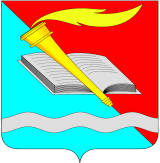 АДМИНИСТРАЦИЯ ФУРМАНОВСКОГО МУНИЦИПАЛЬНОГО РАЙОНА ПОСТАНОВЛЕНИЕ от ________________2022			                                          № _____________г. Фурманов Об утверждении плана организации ярмарок на территории Фурмановского муниципального района на 2023 годВ соответствии с Федеральным законом от 28.12.2009 № 381-ФЗ  «Об основах государственного регулирования торговой деятельности в Российской Федерации», постановлением Правительства Ивановской области от 22.11.2012 № 481-п «Об утверждении порядка организации ярмарок на территории Ивановской области и продажи товаров (выполнения работ, оказания услуг) на них», администрация Фурмановского муниципального района п о с т а н о в л я е т:Утвердить план организации ярмарок на территории Фурмановского муниципального района на 2023 год (прилагается).Опубликовать постановление в официальном печатном издании «Вестник администрации Фурмановского муниципального района и Совета Фурмановского муниципального района», а также разместить на официальном сайте Фурмановского муниципального района.Настоящее постановление вступает в силу с момента официального опубликования.4. Контроль за исполнением постановления возложить на  первого заместителя главы администрации Фурмановского муниципального района      В.Е. Белова.Глава Фурмановского муниципального района                                                          П.Н. КолесниковЮ.В. Устинова8 (49341)2-21-31Приложениек постановлению администрации Фурмановского муниципального района                                                                                                                                                                                                           от  11.07.2022 № 692План организации ярмарок на 2023 год на территории Фурмановского муниципального района № п/пОрганизатор ярмаркиОрганизатор ярмаркиОрганизатор ярмаркиОрганизатор ярмаркиВид ярмарки (сезонная, выходного дня, праздничная)Тип ярмарки (универсальная, сельскохозяйственная, специализированная (с указанием специализации))Дата начала и дата окончания проведения ярмарки№ п/пФИО руководителя юридического лица или индивидуального предпринимателя, дата государственной регистрацииАдрес места проведения ярмаркиИННОГРНВид ярмарки (сезонная, выходного дня, праздничная)Тип ярмарки (универсальная, сельскохозяйственная, специализированная (с указанием специализации))Дата начала и дата окончания проведения ярмарки123456781ООО «Азари»,Джафаров Тахир Али оглы,16.03.2006г.Фурманов, ул.Советская, 1637050617451063705002360Сезонная ярмаркауниверсальная09.01.2023- 20.12.20231ООО «Азари»,Джафаров Тахир Али оглы,16.03.2006г.Фурманов, ул. Мичурина37050617451063705002360Сезонная ярмаркауниверсальная09.01.2023 -20.12.20232ООО «Азари»,Джафаров Тахир Али оглы,16.03.2006г.Фурманов, ул.Советская, 1637050617451063705002360ПраздничнаяРождественская ярмаркауниверсальная01.01.2023 -08.01.20232ООО «Азари»,Джафаров Тахир Али оглы,16.03.2006г.Фурманов, ул. Мичурина37050617451063705002360ПраздничнаяРождественская ярмаркауниверсальная01.01.2023 -08.01.20233ООО «Азари»,Джафаров Тахир Али оглы,16.03.2006г.Фурманов, ул.Советская, 1637050617451063705002360Праздничнаяярмарка, приуроченная к Дню защитника Отечества и Международному женскому днюуниверсальная23.02.202308.03.20233ООО «Азари»,Джафаров Тахир Али оглы,16.03.2006г.Фурманов, ул. Мичурина37050617451063705002360Праздничнаяярмарка, приуроченная к Дню защитника Отечества и Международному женскому днюуниверсальная23.02.202308.03.20234ООО «Азари»,Джафаров Тахир Али оглы,16.03.2006г.Фурманов, ул.Советская, 1637050617451063705002360Праздничнаяярмарка, приуроченная к празднику Весны и Труда, Дню Победы и Дню Россииуниверсальная01.05.202309.05.202312.06.20234ООО «Азари»,Джафаров Тахир Али оглы,16.03.2006г.Фурманов, ул. Мичурина37050617451063705002360Праздничнаяярмарка, приуроченная к празднику Весны и Труда, Дню Победы и Дню Россииуниверсальная01.05.202309.05.202312.06.20235ООО «Азари»,Джафаров Тахир Али оглы,16.03.2006г.Фурманов, ул.Советская, 1637050617451063705002360Праздничная новогодняяярмаркауниверсальная21.12.2023 -31.12.20235ООО «Азари»,Джафаров Тахир Али оглы,16.03.2006г.Фурманов, ул. Мичурина37050617451063705002360Праздничная новогодняяярмаркауниверсальная21.12.2023 -31.12.20236ООО «Азари»,Джафаров Тахир Али оглы,16.03.2006г.Фурманов, ул.Советская, 1637050617451063705002360Ярмаркавыходного дняуниверсальнаяВсе субботы и воскресенья 2023 года6ООО «Азари»,Джафаров Тахир Али оглы,16.03.2006г.Фурманов, ул. Мичурина37050617451063705002360Ярмаркавыходного дняуниверсальнаяВсе субботы и воскресенья 2023 года